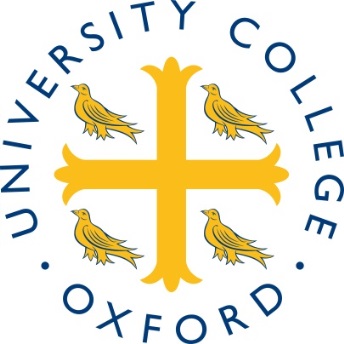  What does the telethon involve? Students will be asked to telephone selected former students (aka Old Members) to chat to them about recent College news, ask for their feedback on events and publications, find what they have done since leaving Univ, and ask them to support the College. Old members will know they are going to be called and have the ability to opt out prior.How does the telethon benefit me and other students at Univ? Every year telethons raise over £350,000 for Univ’s Annual Fund, which supports scholarships, hardship awards, travel scholarships, book grants, the tutorial system, academic research and improvements to facilities.  Without this support the College could not continue to fund projects like these at the levels we currently do, which is why we ask for Old Members to make a gift to the College every year.What training & support will be offered? A fully paid two day training weekend will be provided, and callers are given full support at every calling shift. What experience do I need?No experience is necessary. The only thing you need is lots of enthusiasm and passion for Univ! It is also important that you are reliable, hard-working and can attend all shifts.Univ’s 2019 Telethon - STUDENT CALLER APPLICATION FORM